Water and Seawater Properties Notes		Date_____________________OverviewFreezing and Boiling PointsFreezing point = Boiling point = Global Thermostatic Effects___________________________________________________________________Equatorial oceans do not boilPolar oceans do not freeze solid__________________________________________________________________________________________________________________________________ ____________________________________________________________________________________________________________Land areas have greater range of temperatures from day to night and during different seasons_______________________________________________________________ _______________________________________________________________.Water Density and Temperature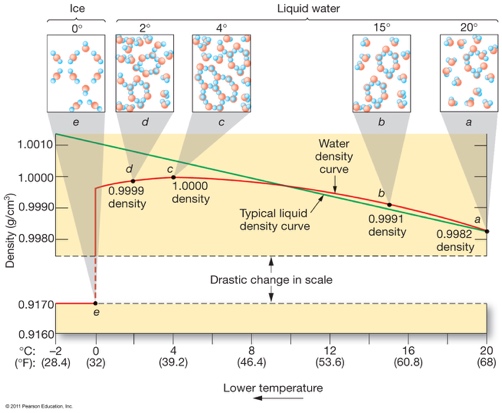 Water Density______________________________________________________________________ ______________________________________________________________________.Dissolved solids also reduce the freezing point of water.Most seawater never freezes.Salinity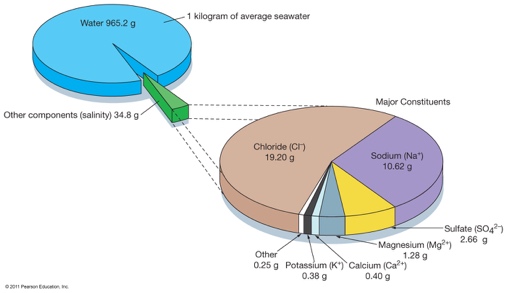 Salinity VariationsOpen-ocean salinity is _________________________________________________________________________________________.An influx of freshwater lowers salinity or creates brackish conditions.A greater rate of evaporation raises salinity or creates hypersaline conditions. Salinity may vary with seasons (dry/rain).Processes Affecting Salinity__________________________________________________________________Runoff, melting icebergs, melting sea icePrecipitation__________________________________________________________________Sea ice formationEvaporation Earth’s Water______________ in the world ocean2.15% frozen in glaciers and ice caps0.62% in groundwater and soil moisture0.02% in streams and lakes0.001% as water vapor in the atmosphereSurface Salinity Variation______________________________________________________________________Abundant sea ice melting, precipitation, and runoff__________________________________ near equator______________________________High precipitation and runoff__________________________________ ________________________________Warm, dry, descending air increases evaporationGlobal Salinity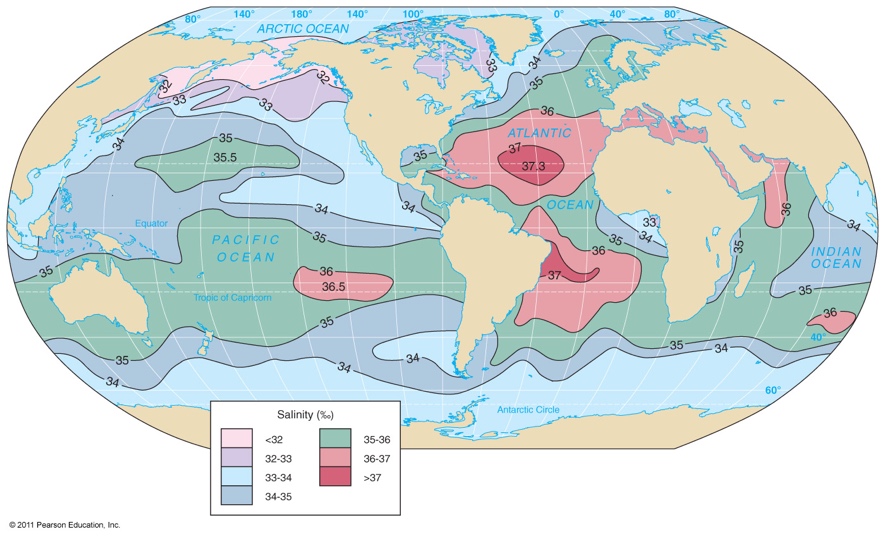 Salinity Variation with DepthLow latitudes – salinity decreases with depthHigh latitudes – salinity increases with depthDeep ocean salinity fairly consistent globally______________________________________________________________________Seawater Density______________________________________________________________________Greatest influence on density____________________________________________________________________________________________________________________________________________Does not affect surface watersOsmoregulationLiving_________________________________________________________________________Water travels down the concentration gradient, so _______________________ ________________________________________________________________Must ____________________________________________________________________________________________________________ have special glands that remove salt and other electrolytes ____________________________________ have specialized kidneys to remove salts and flush them out with their urine____________________________________ can generally match their internal salinity to their surrounding environment, but cannot adapt quickly to changing salinity. ____________________________________ can either live in salt water or freshwater, but not both. 